Harmonised application formapplication for Schengen VisaThis application form is free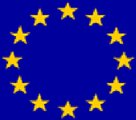 Family members of EU, EEA or CH citizens or of UK nationals who are beneficiaries of the EU-UK Withdrawal agreement shall not fill in fields No 21, 22, 31, 32 and 33 (marked with*).Fields 1–3 shall be filled in in accordance with the data in the travel document.I am aware that the visa fee is not refunded if the visa is refused.applicable in case a multiple-entry visa is issued:I am aware of the need to have adequate travel medical insurance for my first stay and any subsequent visits to the territory of Member States.Surname (Family name):Surname (Family name):Surname (Family name):For official use only date of application: application number:Surname at birth (Former family name(s)):Surname at birth (Former family name(s)):Surname at birth (Former family name(s)):For official use only date of application: application number:First name(s) (Given name(s)):First name(s) (Given name(s)):First name(s) (Given name(s)):For official use only date of application: application number:date of birth (day- month-year):Place of birth:Country of birth:Current nation­ ality:Nationality at birth, if different:Other nationalities:application lodged at:Embassy/consu­ lateService providerCommercial in­ termediarySex:MaleFemaleOtherCivil status:☐Single ☐ Married ☐ Registered Partnership ☐ Separated ☐ divorced ☐Widow(er) ☐ Other (please specify):Civil status:☐Single ☐ Married ☐ Registered Partnership ☐ Separated ☐ divorced ☐Widow(er) ☐ Other (please specify):Border (Name):. . . . . . . . . . . . . . . . . .Other:	Parental authority (in case of minors)/legal guardian (surname, first name, address, if different from applicant’s, telephone No, email address, and nationality):	Parental authority (in case of minors)/legal guardian (surname, first name, address, if different from applicant’s, telephone No, email address, and nationality):	Parental authority (in case of minors)/legal guardian (surname, first name, address, if different from applicant’s, telephone No, email address, and nationality):File handled by:National identity number, where applicable:National identity number, where applicable:National identity number, where applicable:Supporting documents:Travel documentMeans of subsis­ tenceInvitationType of travel document:Ordinary passport ☐ diplomatic passport ☐ Service passport ☐ Official passport ☐ Special passportOther travel document (please specify):Type of travel document:Ordinary passport ☐ diplomatic passport ☐ Service passport ☐ Official passport ☐ Special passportOther travel document (please specify):Type of travel document:Ordinary passport ☐ diplomatic passport ☐ Service passport ☐ Official passport ☐ Special passportOther travel document (please specify):Type of travel document:Ordinary passport ☐ diplomatic passport ☐ Service passport ☐ Official passport ☐ Special passportOther travel document (please specify):TMIMeans of trans­ portOther: Visa decision:RefusedIssued:aCLTVValid: From: Until:Number of travel document:date of issue:Valid until:Issued	by (country):TMIMeans of trans­ portOther: Visa decision:RefusedIssued:aCLTVValid: From: Until:Personal data of the family member who is an EU, EEa or CH citizen or a UK national who is a beneficiary of the EU-UK Withdrawal agreement, if applicablePersonal data of the family member who is an EU, EEa or CH citizen or a UK national who is a beneficiary of the EU-UK Withdrawal agreement, if applicablePersonal data of the family member who is an EU, EEa or CH citizen or a UK national who is a beneficiary of the EU-UK Withdrawal agreement, if applicablePersonal data of the family member who is an EU, EEa or CH citizen or a UK national who is a beneficiary of the EU-UK Withdrawal agreement, if applicableTMIMeans of trans­ portOther: Visa decision:RefusedIssued:aCLTVValid: From: Until:Surname (Family name):Surname (Family name):First name(s) (Given name(s)):First name(s) (Given name(s)):TMIMeans of trans­ portOther: Visa decision:RefusedIssued:aCLTVValid: From: Until:date of birth (day- month-year):Nationality:Nationality:Number of travel document or Id card:TMIMeans of trans­ portOther: Visa decision:RefusedIssued:aCLTVValid: From: Until:Family relationship with an EU, EEa or CH citizen or a UK national who is a beneficiary of the EU-UK Withdrawal agreement, if applicable:spouse ☐ child ☐ grandchild ☐ dependent ascendantregistered partnership ☐ other:Family relationship with an EU, EEa or CH citizen or a UK national who is a beneficiary of the EU-UK Withdrawal agreement, if applicable:spouse ☐ child ☐ grandchild ☐ dependent ascendantregistered partnership ☐ other:Family relationship with an EU, EEa or CH citizen or a UK national who is a beneficiary of the EU-UK Withdrawal agreement, if applicable:spouse ☐ child ☐ grandchild ☐ dependent ascendantregistered partnership ☐ other:Family relationship with an EU, EEa or CH citizen or a UK national who is a beneficiary of the EU-UK Withdrawal agreement, if applicable:spouse ☐ child ☐ grandchild ☐ dependent ascendantregistered partnership ☐ other:TMIMeans of trans­ portOther: Visa decision:RefusedIssued:aCLTVValid: From: Until:applicant’s home address and email address:applicant’s home address and email address:applicant’s home address and email address:Telephone no.:TMIMeans of trans­ portOther: Visa decision:RefusedIssued:aCLTVValid: From: Until:Residence in a country other than the country of current nationality:NoYes. Residence permit or equivalent . . . . . . . . . . . . . No. . . . . . . . . . . . . . Valid until. . . . . . . . . . . . .Residence in a country other than the country of current nationality:NoYes. Residence permit or equivalent . . . . . . . . . . . . . No. . . . . . . . . . . . . . Valid until. . . . . . . . . . . . .Residence in a country other than the country of current nationality:NoYes. Residence permit or equivalent . . . . . . . . . . . . . No. . . . . . . . . . . . . . Valid until. . . . . . . . . . . . .Residence in a country other than the country of current nationality:NoYes. Residence permit or equivalent . . . . . . . . . . . . . No. . . . . . . . . . . . . . Valid until. . . . . . . . . . . . .TMIMeans of trans­ portOther: Visa decision:RefusedIssued:aCLTVValid: From: Until:* Current occupation:* Current occupation:* Current occupation:* Current occupation:Number of entries:1 ☐ 2 ☐ Multiple Number of days:* Employer and employer’s address and telephone number. For students, name and address of educational establishment:* Employer and employer’s address and telephone number. For students, name and address of educational establishment:* Employer and employer’s address and telephone number. For students, name and address of educational establishment:* Employer and employer’s address and telephone number. For students, name and address of educational establishment:Number of entries:1 ☐ 2 ☐ Multiple Number of days:Purpose(s) of the journey:Tourism ☐ Business ☐ Visiting family or friends  Cultural ☐ Sports ☐ Official visit ☐ Medical reasons  Study ☐ airport transit ☐ Other (please specify):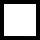 Purpose(s) of the journey:Tourism ☐ Business ☐ Visiting family or friends  Cultural ☐ Sports ☐ Official visit ☐ Medical reasons  Study ☐ airport transit ☐ Other (please specify):Purpose(s) of the journey:Tourism ☐ Business ☐ Visiting family or friends  Cultural ☐ Sports ☐ Official visit ☐ Medical reasons  Study ☐ airport transit ☐ Other (please specify):Purpose(s) of the journey:Tourism ☐ Business ☐ Visiting family or friends  Cultural ☐ Sports ☐ Official visit ☐ Medical reasons  Study ☐ airport transit ☐ Other (please specify):Number of entries:1 ☐ 2 ☐ Multiple Number of days:additional information on purpose of stay:additional information on purpose of stay:additional information on purpose of stay:additional information on purpose of stay:Number of entries:1 ☐ 2 ☐ Multiple Number of days:Member State of main destination (and other Member States of destination, if ap­ plicable):Member State of main destination (and other Member States of destination, if ap­ plicable):Member State of first entry:Member State of first entry:Number of entries:1 ☐ 2 ☐ Multiple Number of days:Number of entries requested:Single entry ☐ Two entries ☐ Multiple entriesNumber of entries requested:Single entry ☐ Two entries ☐ Multiple entriesNumber of entries requested:Single entry ☐ Two entries ☐ Multiple entriesNumber of entries requested:Single entry ☐ Two entries ☐ Multiple entriesNumber of entries:1 ☐ 2 ☐ Multiple Number of days:Intended date of arrival of the first intended stay in the Schengen area: Intended date of departure from the Schengen area after the first intended stay:Intended date of arrival of the first intended stay in the Schengen area: Intended date of departure from the Schengen area after the first intended stay:Intended date of arrival of the first intended stay in the Schengen area: Intended date of departure from the Schengen area after the first intended stay:Intended date of arrival of the first intended stay in the Schengen area: Intended date of departure from the Schengen area after the first intended stay:Number of entries:1 ☐ 2 ☐ Multiple Number of days:I am aware of and consent to the following: the collection of the data required by this application form and the taking of my photograph and, if applicable, the taking of fingerprints, are mandatory for the examination of the application; and any personal data concerning me which appear on the application form, as well as my fingerprints and my photograph will be supplied to the relevant authorities of the Member States and processed by those authorities, for the purposes of a decision on my application.Such data as well as data concerning the decision taken on my application or a decision whether to annul, revoke or extend a visa issued will be entered into and stored in the Visa Information System (VIS) for a maximum period of five years, during which it will be accessible to the visa authorities and the authorities competent for carrying out checks on visas at external borders and within the Member States, immigration and asylum authorities in the Member States for the purposes of verifying whether the conditions for the legal entry into, stay and residence on the territory of the Member States are fulfilled, of identifying persons who do not or who no longer fulfil these conditions, of examining an asylum application and of determining responsibility for such examination. Under certain conditions the data will be also available to designated authorities of the Member States and to Europol for the purpose of the prevention, detection and investigation of terrorist offences and of other serious criminal offences. The authority of the Member State responsible for processing the data is:  National Directorate General for Aliens Policing; Address: H- 1117 Budapest, Budafoki út 60. Tel.: +36 1 4639100I am aware of and consent to the following: the collection of the data required by this application form and the taking of my photograph and, if applicable, the taking of fingerprints, are mandatory for the examination of the application; and any personal data concerning me which appear on the application form, as well as my fingerprints and my photograph will be supplied to the relevant authorities of the Member States and processed by those authorities, for the purposes of a decision on my application.Such data as well as data concerning the decision taken on my application or a decision whether to annul, revoke or extend a visa issued will be entered into and stored in the Visa Information System (VIS) for a maximum period of five years, during which it will be accessible to the visa authorities and the authorities competent for carrying out checks on visas at external borders and within the Member States, immigration and asylum authorities in the Member States for the purposes of verifying whether the conditions for the legal entry into, stay and residence on the territory of the Member States are fulfilled, of identifying persons who do not or who no longer fulfil these conditions, of examining an asylum application and of determining responsibility for such examination. Under certain conditions the data will be also available to designated authorities of the Member States and to Europol for the purpose of the prevention, detection and investigation of terrorist offences and of other serious criminal offences. The authority of the Member State responsible for processing the data is:  National Directorate General for Aliens Policing; Address: H- 1117 Budapest, Budafoki út 60. Tel.: +36 1 4639100I am aware that I have the right to obtain, in any of the Member States, notification of the data relating to me recorded in the VIS and of the Member State which transmitted the data, and to request that data relating to me which are inaccurate be corrected and that data relating to me processed unlawfully be deleted. at my express request, the authority examining my application will inform me of the manner in which I may exercise my right to check the personal data concerning me and have them corrected or deleted, including the related remedies according to the national law of the Member State concerned. The national supervisory authority of that Member State [contact details: Authority for Data Protection and Freedom of Information; Address: H-1055 Budapest, Falk Miksa utca 9-11.; Tel.: +36 (1) 391-1400; Fax: +36 (1) 391-1410; e-mail: ugyfelszolgalat@naih.hu website: www.naih.hu] will hear claims concerningthe protection of personal data.I declare that to the best of my knowledge all particulars supplied by me are correct and complete. I am aware that any false statements will lead to my application being rejected or to the annulment of a visa already granted and may also render me liable to prosecution under the law of the Member State which deals with the application.I undertake to leave the territory of the Member States before the expiry of the visa, if granted. I have been informed that possession of a visa is only one of the prerequisites for entry into the European territory of the Member States. The mere fact that a visa has been granted to me does not mean that I will be entitled to compensation if I fail to comply with the relevant provisions of article 6(1) of Regulation (EU) 2016/399 (Schengen Borders Code) and I am therefore refused entry. The prerequisites for entry will be checked again on entry into the European territory of the Member States.I am aware that I have the right to obtain, in any of the Member States, notification of the data relating to me recorded in the VIS and of the Member State which transmitted the data, and to request that data relating to me which are inaccurate be corrected and that data relating to me processed unlawfully be deleted. at my express request, the authority examining my application will inform me of the manner in which I may exercise my right to check the personal data concerning me and have them corrected or deleted, including the related remedies according to the national law of the Member State concerned. The national supervisory authority of that Member State [contact details: Authority for Data Protection and Freedom of Information; Address: H-1055 Budapest, Falk Miksa utca 9-11.; Tel.: +36 (1) 391-1400; Fax: +36 (1) 391-1410; e-mail: ugyfelszolgalat@naih.hu website: www.naih.hu] will hear claims concerningthe protection of personal data.I declare that to the best of my knowledge all particulars supplied by me are correct and complete. I am aware that any false statements will lead to my application being rejected or to the annulment of a visa already granted and may also render me liable to prosecution under the law of the Member State which deals with the application.I undertake to leave the territory of the Member States before the expiry of the visa, if granted. I have been informed that possession of a visa is only one of the prerequisites for entry into the European territory of the Member States. The mere fact that a visa has been granted to me does not mean that I will be entitled to compensation if I fail to comply with the relevant provisions of article 6(1) of Regulation (EU) 2016/399 (Schengen Borders Code) and I am therefore refused entry. The prerequisites for entry will be checked again on entry into the European territory of the Member States.Place and date:Signature of applicant:(signature of parental authority/legal guardian, if applicable):’.